Crna Gora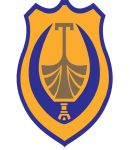 Skupština opštine Tivat
Broj:  03-016/23-1/9Tivat, 27.10.2023. godineNa osnovu člana 67 i 69 Poslovnika o radu Skupštine opštine Tivat („Službeni list Crne Gore - opštinski propisi“, br. 37/18, 27/21), sazivamXIII  SJEDNICU SKUPŠTINE OPŠTINE Sjednica će se održati dana 07.11.2023. godine (utorak), u zgradi Opštine Tivat - sala Skupštine na III spratu, sa početkom u 09 časova.Za sjednicu predlažem sljedeći           D N E V N I    R E DZapisnik o radu XII sjedniceGodišnji Izvještaj o realizaciji godišnjeg programa komunalnih djelatnosti DOO „Parking servis“ Tivat sa izvještajem revizora za 2022.godinu Godišnji Izvještaj o realizaciji godišnjeg programa službe Azil za napuštene pse za 2022.godinuPredlog Odluke o zaduživanju Opštine Tivat za realizaciju Projekta „Vodosnabdijevanja i odvođenja otpadnih voda na Jadranskoj obail“- Faza V i Faza V komponenta 2Predlog Odluke o davanju na korišćenje i upravljanje mobilnih montažnih kućica Turističkoj organizaciji TivatPredlog Odluke o izgradnji lokalnog objekta od opšteg interesa - izvođenje radova na izgradnji trafostanice NDTS 10/0,4 kV 1x630 kVA, u okviru urbanističke parcele UP- TS 10, formirane od dijela kat.par.br. 3917/3 i 3917/4 KO Tivat, sa polaganjem 10kV kablovskih vodova, na dijelu kat.par.br. 3917/3, 4885 i 3899 sve KO Tivat, u obuhvatu DUP-a „Župa-Češljar« (»Sl.list CG-opštinski propisi« br. 8/14)Predlog Odluke o o izgradnji lokalnog objekta od opšteg interesa - izvođenje radova na izgradnji trafostanice TS VI 10/0.4kV  1x630kVA, u okviru UP  2004, na dijelu kat.par.br. 718 KO Mrčevac, sa polaganjem 10kV kablovskih vodova za uklapanje u VN mrežu na dijelu kat.parc.br.718, 706, 1293, 831, 880/1 i 1297/1 sve KO Mrčevac, u zahvatu DUP- a „Gradiošnica“ („Sl.list CG- opštinski propisi“ br. 32/11)Predlog Odluke o izgradnji lokalnog objekta od opšteg interesa - izvođenje radova na izgradnji trafostanice TS 3 10/0.4kV  1x630kVA, u okviru UP  219, na kat.par.br. 361/2 KO Donja Lastva, sa polaganjem 10kV kablovskih vodova za uklapanje u VN mrežu, na dijelu kat.parc.br.333/1, 334/1, 361/3 i 361/2 sve KO Donja Lastva, u zahvatu DUP- a „Donja Lastva“ („Sl.list CG- opštinski propisi“ br. 3/13).Predlog Odluke o davanju saglasnosti za odustajanje od žalbe izjavljene na presudu Osnovnog suda u Kotoru P.br.298/22Predlog Odluke o ustanovljavanju službenosti na kat.parcelama 4151/1 i 4151/2 KO Tivat radi polaganja kablova. Predlog Odluke o broju, uslovima i načinu privremenog korišćenja stanova za službene potrebePredlog Odluke o dopuni Odluke o ustupanju nepokretnosti na korišćenje i upravljanje JU Centar za kulturu Tivat i JU Muzej i galerija TivatPredlog Odluke o imenovanju jednog člana Odbora direktora DOO „Parking servis“ Tivat Predlog Odluke o imenovanju članova Odbora direktora DOO „Biznis info centar“ TivatPredlog Odluke o imenovanju jednog člana Savjeta DOO Lokalni javni emiter „Radio Tivat“Predlog Odluke o razrješenju jednog člana Savjeta Javne ustanove Muzej i galerija TivatPredlog Odluke o imenovanju jednog člana Savjeta Javne ustanove Muzej i galerija TivatPredlog Odluke o izmjeni Odluke o određivanju odbornika koji prisustvuju zaključenju brakaPredsjednik Skupštine,mr Miljan Marković 